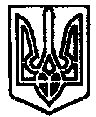       УКРАЇНА	                        ПОЧАЇВСЬКА  МІСЬКА  РАДА                                 ВОСЬМЕ  СКЛИКАННЯДРУГА СЕСІЯ РІШЕННЯВід «     » січня 2021 року	№ ПРОЕКТПро надання дозволу на виготовлення технічної документації з нормативної грошової оцінки земель населених пунктів с. Старий Тараж та с. КомаринВідповідно до ст. 11, ст. 13 Закону України «Про оцінку земель», ст. 201 Земельного кодексу України, Податкового кодексу України, керуючись ст. 26 Закону України «Про місцеве самоврядування в Україні», враховуючи рекомендації постійної комісії з питань земельних відносин, природокористування, планування території, будівництва, архітектури, охорони пам’яток, історичного середовища., Почаївська міська радаВИРІШИЛА:Дати дозвіл Почаївській міській раді на виготовлення технічної документації з нормативної грошової оцінки земель населеного пункту с. Старий Тараж Кременецького району Тернопільської області загальною площею ___________ га .Дати дозвіл Почаївській міській раді на виготовлення технічної документації з нормативної грошової оцінки земель населеного пункту с. Комарин Кременецького району Тернопільської області загальною площею ___________ га .Уповноважити міського голову Бойка Василя Сергійович укласти договір на виконання робіт з розроблення технічної документації з нормативної грошової оцінки земель з особами, які згідно із Законом України "Про землеустрій" мають право на здійснення діяльності у сфері землеустрою. та погодити її відповідно до вимог чинного законодавства.Розроблену технічну документацію з нормативної грошової оцінки подати на затвердження сесією Почаївської міської ради згідно чинного законодавства.Контроль за виконанням рішення покласти на Постійну комісію з питань земельних відносин, природокористування, планування території, будівництва, архітектури, охорони пам’яток, історичного середовища.Мамчур С.М. Чубик А.В.     Бондар Г.В.    